Date_____________Organization Name: _________________________________________________________Number of Members: __________ (Please provide.)Presiding Officer: ____________________________________________________________Email: ______________________________________________________________________Address: ____________________________________________   City: __________________State: _____ ZIP: _________ - _______   Phone: __________________	Delegate: ____________________________________________________________________Email: _______________________________________________________________________Address: ____________________________________________   City: ___________________State: _____ ZIP: _________ - _______	Phone:  __________________1st Alternate: __________________________________________________________________Email: _______________________________________________________________________Address: ____________________________________________   City: ___________________State: _____ ZIP: _________ - _______	Phone: __________________2d Alternate: _________________________________________________________________Email: _______________________________________________________________________Address: ____________________________________________   City: ___________________State: _____ ZIP: _________ - _______   Phone: __________________Authorized Signature: ___________________________ Title______________Remarks: ______________________________________________________________________________________________________________________________________________________________________________________________________________________________________________________________________________________________________________Annual dues are $25.00, payable by January each year.Please submit a new form for changes in the above information. Copies of this form are available from the Secretary of CCVC at any meeting or by mail: Charlotte County Veterans Council, P.O. Box 380964, Port Charlotte, FL 33938-0964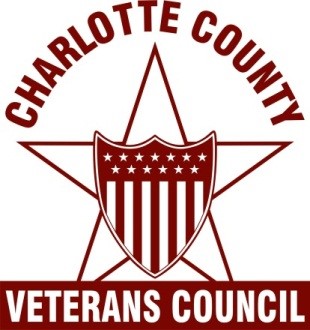 